 * - Параметр өзгертілуі мүмкін. Параметр может быть изменен М.О.М.П.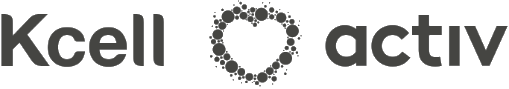 ТІРКЕУ ПАРАҒЫРЕГИСТРАЦИОННАЯ ФОРМАТІРКЕУ ПАРАҒЫРЕГИСТРАЦИОННАЯ ФОРМАТІРКЕУ ПАРАҒЫРЕГИСТРАЦИОННАЯ ФОРМАТІРКЕУ ПАРАҒЫРЕГИСТРАЦИОННАЯ ФОРМАТІРКЕУ ПАРАҒЫРЕГИСТРАЦИОННАЯ ФОРМАТІРКЕУ ПАРАҒЫРЕГИСТРАЦИОННАЯ ФОРМАТІРКЕУ ПАРАҒЫРЕГИСТРАЦИОННАЯ ФОРМАТІРКЕУ ПАРАҒЫРЕГИСТРАЦИОННАЯ ФОРМАТІРКЕУ ПАРАҒЫРЕГИСТРАЦИОННАЯ ФОРМАТІРКЕУ ПАРАҒЫРЕГИСТРАЦИОННАЯ ФОРМА№ № № № № № Осы тіркеу парағына қол қоя отырып, мен «Кселл» АҚ (бұдан әрі - Оператор) қызмет көрсету туралы жария шартының талаптарына қосыламын. Подписывая настоящую регистрационную форму, я присоединяюсь к условиям Публичного договора АО «Кселл» (далее - Оператор) об оказании услуг.Осы тіркеу парағына қол қоя отырып, мен «Кселл» АҚ (бұдан әрі - Оператор) қызмет көрсету туралы жария шартының талаптарына қосыламын. Подписывая настоящую регистрационную форму, я присоединяюсь к условиям Публичного договора АО «Кселл» (далее - Оператор) об оказании услуг.Осы тіркеу парағына қол қоя отырып, мен «Кселл» АҚ (бұдан әрі - Оператор) қызмет көрсету туралы жария шартының талаптарына қосыламын. Подписывая настоящую регистрационную форму, я присоединяюсь к условиям Публичного договора АО «Кселл» (далее - Оператор) об оказании услуг.Осы тіркеу парағына қол қоя отырып, мен «Кселл» АҚ (бұдан әрі - Оператор) қызмет көрсету туралы жария шартының талаптарына қосыламын. Подписывая настоящую регистрационную форму, я присоединяюсь к условиям Публичного договора АО «Кселл» (далее - Оператор) об оказании услуг.Осы тіркеу парағына қол қоя отырып, мен «Кселл» АҚ (бұдан әрі - Оператор) қызмет көрсету туралы жария шартының талаптарына қосыламын. Подписывая настоящую регистрационную форму, я присоединяюсь к условиям Публичного договора АО «Кселл» (далее - Оператор) об оказании услуг.Осы тіркеу парағына қол қоя отырып, мен «Кселл» АҚ (бұдан әрі - Оператор) қызмет көрсету туралы жария шартының талаптарына қосыламын. Подписывая настоящую регистрационную форму, я присоединяюсь к условиям Публичного договора АО «Кселл» (далее - Оператор) об оказании услуг.Осы тіркеу парағына қол қоя отырып, мен «Кселл» АҚ (бұдан әрі - Оператор) қызмет көрсету туралы жария шартының талаптарына қосыламын. Подписывая настоящую регистрационную форму, я присоединяюсь к условиям Публичного договора АО «Кселл» (далее - Оператор) об оказании услуг.Осы тіркеу парағына қол қоя отырып, мен «Кселл» АҚ (бұдан әрі - Оператор) қызмет көрсету туралы жария шартының талаптарына қосыламын. Подписывая настоящую регистрационную форму, я присоединяюсь к условиям Публичного договора АО «Кселл» (далее - Оператор) об оказании услуг.Осы тіркеу парағына қол қоя отырып, мен «Кселл» АҚ (бұдан әрі - Оператор) қызмет көрсету туралы жария шартының талаптарына қосыламын. Подписывая настоящую регистрационную форму, я присоединяюсь к условиям Публичного договора АО «Кселл» (далее - Оператор) об оказании услуг.Осы тіркеу парағына қол қоя отырып, мен «Кселл» АҚ (бұдан әрі - Оператор) қызмет көрсету туралы жария шартының талаптарына қосыламын. Подписывая настоящую регистрационную форму, я присоединяюсь к условиям Публичного договора АО «Кселл» (далее - Оператор) об оказании услуг.Осы тіркеу парағына қол қоя отырып, мен «Кселл» АҚ (бұдан әрі - Оператор) қызмет көрсету туралы жария шартының талаптарына қосыламын. Подписывая настоящую регистрационную форму, я присоединяюсь к условиям Публичного договора АО «Кселл» (далее - Оператор) об оказании услуг.Осы тіркеу парағына қол қоя отырып, мен «Кселл» АҚ (бұдан әрі - Оператор) қызмет көрсету туралы жария шартының талаптарына қосыламын. Подписывая настоящую регистрационную форму, я присоединяюсь к условиям Публичного договора АО «Кселл» (далее - Оператор) об оказании услуг.Осы тіркеу парағына қол қоя отырып, мен «Кселл» АҚ (бұдан әрі - Оператор) қызмет көрсету туралы жария шартының талаптарына қосыламын. Подписывая настоящую регистрационную форму, я присоединяюсь к условиям Публичного договора АО «Кселл» (далее - Оператор) об оказании услуг.Осы тіркеу парағына қол қоя отырып, мен «Кселл» АҚ (бұдан әрі - Оператор) қызмет көрсету туралы жария шартының талаптарына қосыламын. Подписывая настоящую регистрационную форму, я присоединяюсь к условиям Публичного договора АО «Кселл» (далее - Оператор) об оказании услуг.Осы тіркеу парағына қол қоя отырып, мен «Кселл» АҚ (бұдан әрі - Оператор) қызмет көрсету туралы жария шартының талаптарына қосыламын. Подписывая настоящую регистрационную форму, я присоединяюсь к условиям Публичного договора АО «Кселл» (далее - Оператор) об оказании услуг.Осы тіркеу парағына қол қоя отырып, мен «Кселл» АҚ (бұдан әрі - Оператор) қызмет көрсету туралы жария шартының талаптарына қосыламын. Подписывая настоящую регистрационную форму, я присоединяюсь к условиям Публичного договора АО «Кселл» (далее - Оператор) об оказании услуг.Осы тіркеу парағына қол қоя отырып, мен «Кселл» АҚ (бұдан әрі - Оператор) қызмет көрсету туралы жария шартының талаптарына қосыламын. Подписывая настоящую регистрационную форму, я присоединяюсь к условиям Публичного договора АО «Кселл» (далее - Оператор) об оказании услуг.Осы тіркеу парағына қол қоя отырып, мен «Кселл» АҚ (бұдан әрі - Оператор) қызмет көрсету туралы жария шартының талаптарына қосыламын. Подписывая настоящую регистрационную форму, я присоединяюсь к условиям Публичного договора АО «Кселл» (далее - Оператор) об оказании услуг.Осы тіркеу парағына қол қоя отырып, мен «Кселл» АҚ (бұдан әрі - Оператор) қызмет көрсету туралы жария шартының талаптарына қосыламын. Подписывая настоящую регистрационную форму, я присоединяюсь к условиям Публичного договора АО «Кселл» (далее - Оператор) об оказании услуг.Осы тіркеу парағына қол қоя отырып, мен «Кселл» АҚ (бұдан әрі - Оператор) қызмет көрсету туралы жария шартының талаптарына қосыламын. Подписывая настоящую регистрационную форму, я присоединяюсь к условиям Публичного договора АО «Кселл» (далее - Оператор) об оказании услуг.Осы тіркеу парағына қол қоя отырып, мен «Кселл» АҚ (бұдан әрі - Оператор) қызмет көрсету туралы жария шартының талаптарына қосыламын. Подписывая настоящую регистрационную форму, я присоединяюсь к условиям Публичного договора АО «Кселл» (далее - Оператор) об оказании услуг.Осы тіркеу парағына қол қоя отырып, мен «Кселл» АҚ (бұдан әрі - Оператор) қызмет көрсету туралы жария шартының талаптарына қосыламын. Подписывая настоящую регистрационную форму, я присоединяюсь к условиям Публичного договора АО «Кселл» (далее - Оператор) об оказании услуг.Осы тіркеу парағына қол қоя отырып, мен «Кселл» АҚ (бұдан әрі - Оператор) қызмет көрсету туралы жария шартының талаптарына қосыламын. Подписывая настоящую регистрационную форму, я присоединяюсь к условиям Публичного договора АО «Кселл» (далее - Оператор) об оказании услуг.РезидентРезидентКүніДатаКүніДатаКүніДатаКүніДатаҚала ГородҚала ГородТолтыру тіліЯзык заполненияТолтыру тіліЯзык заполненияТолтыру тіліЯзык заполненияТолтыру тіліЯзык заполненияЗАҢДЫ ТҰЛҒА/ Юридическое лицоЗАҢДЫ ТҰЛҒА/ Юридическое лицоЗАҢДЫ ТҰЛҒА/ Юридическое лицоЗАҢДЫ ТҰЛҒА/ Юридическое лицоЗАҢДЫ ТҰЛҒА/ Юридическое лицоЗАҢДЫ ТҰЛҒА/ Юридическое лицоЗАҢДЫ ТҰЛҒА/ Юридическое лицоЗАҢДЫ ТҰЛҒА/ Юридическое лицоЗАҢДЫ ТҰЛҒА/ Юридическое лицоЗАҢДЫ ТҰЛҒА/ Юридическое лицоЗАҢДЫ ТҰЛҒА/ Юридическое лицоЗАҢДЫ ТҰЛҒА/ Юридическое лицоЗАҢДЫ ТҰЛҒА/ Юридическое лицоЗАҢДЫ ТҰЛҒА/ Юридическое лицоЗАҢДЫ ТҰЛҒА/ Юридическое лицоЗАҢДЫ ТҰЛҒА/ Юридическое лицоЗАҢДЫ ТҰЛҒА/ Юридическое лицоЗАҢДЫ ТҰЛҒА/ Юридическое лицоЗАҢДЫ ТҰЛҒА/ Юридическое лицоЗАҢДЫ ТҰЛҒА/ Юридическое лицоЗАҢДЫ ТҰЛҒА/ Юридическое лицоЗАҢДЫ ТҰЛҒА/ Юридическое лицоЗАҢДЫ ТҰЛҒА/ Юридическое лицоҰйымның атауыНаименование организацииҰйымның атауыНаименование организацииҰйымның атауыНаименование организацииҰйымның атауыНаименование организацииБСНБИНБСНБИНБСНБИНБСНБИНМем.тіркеу туралы куәлік Свидетельство о гос. регистрацииМем.тіркеу туралы куәлік Свидетельство о гос. регистрацииМем.тіркеу туралы куәлік Свидетельство о гос. регистрацииМем.тіркеу туралы куәлік Свидетельство о гос. регистрацииМем.тіркеу туралы куәлік Свидетельство о гос. регистрацииСериясы СерияСериясы СерияСериясы СерияСериясы Серия№№Күні ДатаКүні ДатаКүні ДатаIBANSWIFTҚай банкте В каком банкеҚай банкте В каком банкеҚай банкте В каком банкеҚай банкте В каком банкеҚай банкте В каком банкеБАСШЫ / РуководительБАСШЫ / РуководительБАСШЫ / РуководительБАСШЫ / РуководительБАСШЫ / РуководительБАСШЫ / РуководительБАСШЫ / РуководительБАСШЫ / РуководительБАСШЫ / РуководительБАСШЫ / РуководительБАСШЫ / РуководительБАСШЫ / РуководительБАСШЫ / РуководительБАСШЫ / РуководительБАСШЫ / РуководительБАСШЫ / РуководительБАСШЫ / РуководительБАСШЫ / РуководительБАСШЫ / РуководительБАСШЫ / РуководительБАСШЫ / РуководительБАСШЫ / РуководительБАСШЫ / РуководительТАӘФИОТАӘФИОЗАҢДЫ МЕКЕНЖАЙЫ / Юридический адресЗАҢДЫ МЕКЕНЖАЙЫ / Юридический адресЗАҢДЫ МЕКЕНЖАЙЫ / Юридический адресЗАҢДЫ МЕКЕНЖАЙЫ / Юридический адресЗАҢДЫ МЕКЕНЖАЙЫ / Юридический адресЗАҢДЫ МЕКЕНЖАЙЫ / Юридический адресЗАҢДЫ МЕКЕНЖАЙЫ / Юридический адресЗАҢДЫ МЕКЕНЖАЙЫ / Юридический адресЗАҢДЫ МЕКЕНЖАЙЫ / Юридический адресЗАҢДЫ МЕКЕНЖАЙЫ / Юридический адресЗАҢДЫ МЕКЕНЖАЙЫ / Юридический адресЗАҢДЫ МЕКЕНЖАЙЫ / Юридический адресЗАҢДЫ МЕКЕНЖАЙЫ / Юридический адресЗАҢДЫ МЕКЕНЖАЙЫ / Юридический адресЗАҢДЫ МЕКЕНЖАЙЫ / Юридический адресЗАҢДЫ МЕКЕНЖАЙЫ / Юридический адресЗАҢДЫ МЕКЕНЖАЙЫ / Юридический адресЗАҢДЫ МЕКЕНЖАЙЫ / Юридический адресЗАҢДЫ МЕКЕНЖАЙЫ / Юридический адресЗАҢДЫ МЕКЕНЖАЙЫ / Юридический адресЗАҢДЫ МЕКЕНЖАЙЫ / Юридический адресЗАҢДЫ МЕКЕНЖАЙЫ / Юридический адресЗАҢДЫ МЕКЕНЖАЙЫ / Юридический адресМекен-жайыАдресМекен-жайыАдресБайл.тел.Конт. Тел.Байл.тел.Конт. Тел.E-mailE-mailE-mailХАТ-ХАБАРДЫ ЖЕТКІЗУ МЕКЕНЖАЙЫ/ Адрес для доставки корреспонденцииХАТ-ХАБАРДЫ ЖЕТКІЗУ МЕКЕНЖАЙЫ/ Адрес для доставки корреспонденцииХАТ-ХАБАРДЫ ЖЕТКІЗУ МЕКЕНЖАЙЫ/ Адрес для доставки корреспонденцииХАТ-ХАБАРДЫ ЖЕТКІЗУ МЕКЕНЖАЙЫ/ Адрес для доставки корреспонденцииХАТ-ХАБАРДЫ ЖЕТКІЗУ МЕКЕНЖАЙЫ/ Адрес для доставки корреспонденцииХАТ-ХАБАРДЫ ЖЕТКІЗУ МЕКЕНЖАЙЫ/ Адрес для доставки корреспонденцииХАТ-ХАБАРДЫ ЖЕТКІЗУ МЕКЕНЖАЙЫ/ Адрес для доставки корреспонденцииХАТ-ХАБАРДЫ ЖЕТКІЗУ МЕКЕНЖАЙЫ/ Адрес для доставки корреспонденцииХАТ-ХАБАРДЫ ЖЕТКІЗУ МЕКЕНЖАЙЫ/ Адрес для доставки корреспонденцииХАТ-ХАБАРДЫ ЖЕТКІЗУ МЕКЕНЖАЙЫ/ Адрес для доставки корреспонденцииХАТ-ХАБАРДЫ ЖЕТКІЗУ МЕКЕНЖАЙЫ/ Адрес для доставки корреспонденцииХАТ-ХАБАРДЫ ЖЕТКІЗУ МЕКЕНЖАЙЫ/ Адрес для доставки корреспонденцииХАТ-ХАБАРДЫ ЖЕТКІЗУ МЕКЕНЖАЙЫ/ Адрес для доставки корреспонденцииХАТ-ХАБАРДЫ ЖЕТКІЗУ МЕКЕНЖАЙЫ/ Адрес для доставки корреспонденцииХАТ-ХАБАРДЫ ЖЕТКІЗУ МЕКЕНЖАЙЫ/ Адрес для доставки корреспонденцииХАТ-ХАБАРДЫ ЖЕТКІЗУ МЕКЕНЖАЙЫ/ Адрес для доставки корреспонденцииХАТ-ХАБАРДЫ ЖЕТКІЗУ МЕКЕНЖАЙЫ/ Адрес для доставки корреспонденцииХАТ-ХАБАРДЫ ЖЕТКІЗУ МЕКЕНЖАЙЫ/ Адрес для доставки корреспонденцииХАТ-ХАБАРДЫ ЖЕТКІЗУ МЕКЕНЖАЙЫ/ Адрес для доставки корреспонденцииХАТ-ХАБАРДЫ ЖЕТКІЗУ МЕКЕНЖАЙЫ/ Адрес для доставки корреспонденцииХАТ-ХАБАРДЫ ЖЕТКІЗУ МЕКЕНЖАЙЫ/ Адрес для доставки корреспонденцииХАТ-ХАБАРДЫ ЖЕТКІЗУ МЕКЕНЖАЙЫ/ Адрес для доставки корреспонденцииХАТ-ХАБАРДЫ ЖЕТКІЗУ МЕКЕНЖАЙЫ/ Адрес для доставки корреспонденцииМекен-жайыАдресМекен-жайыАдресБайл.тел.Конт. Тел.Байл.тел.Конт. Тел.E-mailE-mailE-mailҚОСЫЛЫС ЖӘНЕ ҚЫЗМЕТТЕР / Подключение услугиҚОСЫЛЫС ЖӘНЕ ҚЫЗМЕТТЕР / Подключение услугиҚОСЫЛЫС ЖӘНЕ ҚЫЗМЕТТЕР / Подключение услугиҚОСЫЛЫС ЖӘНЕ ҚЫЗМЕТТЕР / Подключение услугиҚОСЫЛЫС ЖӘНЕ ҚЫЗМЕТТЕР / Подключение услугиҚОСЫЛЫС ЖӘНЕ ҚЫЗМЕТТЕР / Подключение услугиҚОСЫЛЫС ЖӘНЕ ҚЫЗМЕТТЕР / Подключение услугиҚОСЫЛЫС ЖӘНЕ ҚЫЗМЕТТЕР / Подключение услугиҚОСЫЛЫС ЖӘНЕ ҚЫЗМЕТТЕР / Подключение услугиҚОСЫЛЫС ЖӘНЕ ҚЫЗМЕТТЕР / Подключение услугиҚОСЫЛЫС ЖӘНЕ ҚЫЗМЕТТЕР / Подключение услугиҚОСЫЛЫС ЖӘНЕ ҚЫЗМЕТТЕР / Подключение услугиҚОСЫЛЫС ЖӘНЕ ҚЫЗМЕТТЕР / Подключение услугиҚОСЫЛЫС ЖӘНЕ ҚЫЗМЕТТЕР / Подключение услугиҚОСЫЛЫС ЖӘНЕ ҚЫЗМЕТТЕР / Подключение услугиҚОСЫЛЫС ЖӘНЕ ҚЫЗМЕТТЕР / Подключение услугиҚОСЫЛЫС ЖӘНЕ ҚЫЗМЕТТЕР / Подключение услугиҚОСЫЛЫС ЖӘНЕ ҚЫЗМЕТТЕР / Подключение услугиҚОСЫЛЫС ЖӘНЕ ҚЫЗМЕТТЕР / Подключение услугиҚОСЫЛЫС ЖӘНЕ ҚЫЗМЕТТЕР / Подключение услугиҚОСЫЛЫС ЖӘНЕ ҚЫЗМЕТТЕР / Подключение услугиҚОСЫЛЫС ЖӘНЕ ҚЫЗМЕТТЕР / Подключение услугиҚОСЫЛЫС ЖӘНЕ ҚЫЗМЕТТЕР / Подключение услугиАбоненттік нөмірАбонентский номерАбоненттік нөмірАбонентский номерАбоненттік нөмірАбонентский номерАбоненттік нөмірлердің тізімі №1 қосымшадаСписок абонентских номеров в приложении №1Абоненттік нөмірлердің тізімі №1 қосымшадаСписок абонентских номеров в приложении №1Абоненттік нөмірлердің тізімі №1 қосымшадаСписок абонентских номеров в приложении №1Абоненттік нөмірлердің тізімі №1 қосымшадаСписок абонентских номеров в приложении №1Абоненттік нөмірлердің тізімі №1 қосымшадаСписок абонентских номеров в приложении №1Абоненттік нөмірлердің тізімі №1 қосымшадаСписок абонентских номеров в приложении №1Абоненттік нөмірлердің тізімі №1 қосымшадаСписок абонентских номеров в приложении №1Абоненттік нөмірлердің тізімі №1 қосымшадаСписок абонентских номеров в приложении №1Абоненттік нөмірлердің тізімі №1 қосымшадаСписок абонентских номеров в приложении №1Абоненттік нөмірлердің тізімі №1 қосымшадаСписок абонентских номеров в приложении №1Бет саныКоличество листовБет саныКоличество листовБет саныКоличество листовSIM-карта №SIM-карта №Дербес шотЛицевой счетДербес шотЛицевой счетДербес шотЛицевой счетДербес шотЛицевой счетТарифтік жоспар Тарифный план*Тарифтік жоспар Тарифный план*Қайта ресімдеуПереоформление Қайта ресімдеуПереоформление Қайта ресімдеуПереоформление Қайта ресімдеуПереоформление Қызметті/қызметтер көлемі қамтылған тарифтік жоспарды қоса отырып, қамтылған қызметтер көлемі таусылғанда, орнатылған тариф бойынша тарифтеуге өз келісімімді білдіремін. Подключая услугу, тарифный план с включенным объемом услуг, я выражаю свое согласие на тарификацию по установленному тарифу при окончании включенного объема услуг.Қызметті/қызметтер көлемі қамтылған тарифтік жоспарды қоса отырып, қамтылған қызметтер көлемі таусылғанда, орнатылған тариф бойынша тарифтеуге өз келісімімді білдіремін. Подключая услугу, тарифный план с включенным объемом услуг, я выражаю свое согласие на тарификацию по установленному тарифу при окончании включенного объема услуг.Қызметті/қызметтер көлемі қамтылған тарифтік жоспарды қоса отырып, қамтылған қызметтер көлемі таусылғанда, орнатылған тариф бойынша тарифтеуге өз келісімімді білдіремін. Подключая услугу, тарифный план с включенным объемом услуг, я выражаю свое согласие на тарификацию по установленному тарифу при окончании включенного объема услуг.Қызметті/қызметтер көлемі қамтылған тарифтік жоспарды қоса отырып, қамтылған қызметтер көлемі таусылғанда, орнатылған тариф бойынша тарифтеуге өз келісімімді білдіремін. Подключая услугу, тарифный план с включенным объемом услуг, я выражаю свое согласие на тарификацию по установленному тарифу при окончании включенного объема услуг.Қызметті/қызметтер көлемі қамтылған тарифтік жоспарды қоса отырып, қамтылған қызметтер көлемі таусылғанда, орнатылған тариф бойынша тарифтеуге өз келісімімді білдіремін. Подключая услугу, тарифный план с включенным объемом услуг, я выражаю свое согласие на тарификацию по установленному тарифу при окончании включенного объема услуг.Қызметті/қызметтер көлемі қамтылған тарифтік жоспарды қоса отырып, қамтылған қызметтер көлемі таусылғанда, орнатылған тариф бойынша тарифтеуге өз келісімімді білдіремін. Подключая услугу, тарифный план с включенным объемом услуг, я выражаю свое согласие на тарификацию по установленному тарифу при окончании включенного объема услуг.Қызметті/қызметтер көлемі қамтылған тарифтік жоспарды қоса отырып, қамтылған қызметтер көлемі таусылғанда, орнатылған тариф бойынша тарифтеуге өз келісімімді білдіремін. Подключая услугу, тарифный план с включенным объемом услуг, я выражаю свое согласие на тарификацию по установленному тарифу при окончании включенного объема услуг.Қызметті/қызметтер көлемі қамтылған тарифтік жоспарды қоса отырып, қамтылған қызметтер көлемі таусылғанда, орнатылған тариф бойынша тарифтеуге өз келісімімді білдіремін. Подключая услугу, тарифный план с включенным объемом услуг, я выражаю свое согласие на тарификацию по установленному тарифу при окончании включенного объема услуг.Қызметті/қызметтер көлемі қамтылған тарифтік жоспарды қоса отырып, қамтылған қызметтер көлемі таусылғанда, орнатылған тариф бойынша тарифтеуге өз келісімімді білдіремін. Подключая услугу, тарифный план с включенным объемом услуг, я выражаю свое согласие на тарификацию по установленному тарифу при окончании включенного объема услуг.Қызметті/қызметтер көлемі қамтылған тарифтік жоспарды қоса отырып, қамтылған қызметтер көлемі таусылғанда, орнатылған тариф бойынша тарифтеуге өз келісімімді білдіремін. Подключая услугу, тарифный план с включенным объемом услуг, я выражаю свое согласие на тарификацию по установленному тарифу при окончании включенного объема услуг.Қызметті/қызметтер көлемі қамтылған тарифтік жоспарды қоса отырып, қамтылған қызметтер көлемі таусылғанда, орнатылған тариф бойынша тарифтеуге өз келісімімді білдіремін. Подключая услугу, тарифный план с включенным объемом услуг, я выражаю свое согласие на тарификацию по установленному тарифу при окончании включенного объема услуг.Қызметті/қызметтер көлемі қамтылған тарифтік жоспарды қоса отырып, қамтылған қызметтер көлемі таусылғанда, орнатылған тариф бойынша тарифтеуге өз келісімімді білдіремін. Подключая услугу, тарифный план с включенным объемом услуг, я выражаю свое согласие на тарификацию по установленному тарифу при окончании включенного объема услуг.Қызметті/қызметтер көлемі қамтылған тарифтік жоспарды қоса отырып, қамтылған қызметтер көлемі таусылғанда, орнатылған тариф бойынша тарифтеуге өз келісімімді білдіремін. Подключая услугу, тарифный план с включенным объемом услуг, я выражаю свое согласие на тарификацию по установленному тарифу при окончании включенного объема услуг.Қызметті/қызметтер көлемі қамтылған тарифтік жоспарды қоса отырып, қамтылған қызметтер көлемі таусылғанда, орнатылған тариф бойынша тарифтеуге өз келісімімді білдіремін. Подключая услугу, тарифный план с включенным объемом услуг, я выражаю свое согласие на тарификацию по установленному тарифу при окончании включенного объема услуг.Қызметті/қызметтер көлемі қамтылған тарифтік жоспарды қоса отырып, қамтылған қызметтер көлемі таусылғанда, орнатылған тариф бойынша тарифтеуге өз келісімімді білдіремін. Подключая услугу, тарифный план с включенным объемом услуг, я выражаю свое согласие на тарификацию по установленному тарифу при окончании включенного объема услуг.Қызметті/қызметтер көлемі қамтылған тарифтік жоспарды қоса отырып, қамтылған қызметтер көлемі таусылғанда, орнатылған тариф бойынша тарифтеуге өз келісімімді білдіремін. Подключая услугу, тарифный план с включенным объемом услуг, я выражаю свое согласие на тарификацию по установленному тарифу при окончании включенного объема услуг.Қызметті/қызметтер көлемі қамтылған тарифтік жоспарды қоса отырып, қамтылған қызметтер көлемі таусылғанда, орнатылған тариф бойынша тарифтеуге өз келісімімді білдіремін. Подключая услугу, тарифный план с включенным объемом услуг, я выражаю свое согласие на тарификацию по установленному тарифу при окончании включенного объема услуг.Қызметті/қызметтер көлемі қамтылған тарифтік жоспарды қоса отырып, қамтылған қызметтер көлемі таусылғанда, орнатылған тариф бойынша тарифтеуге өз келісімімді білдіремін. Подключая услугу, тарифный план с включенным объемом услуг, я выражаю свое согласие на тарификацию по установленному тарифу при окончании включенного объема услуг.Қызметті/қызметтер көлемі қамтылған тарифтік жоспарды қоса отырып, қамтылған қызметтер көлемі таусылғанда, орнатылған тариф бойынша тарифтеуге өз келісімімді білдіремін. Подключая услугу, тарифный план с включенным объемом услуг, я выражаю свое согласие на тарификацию по установленному тарифу при окончании включенного объема услуг.Қызметті/қызметтер көлемі қамтылған тарифтік жоспарды қоса отырып, қамтылған қызметтер көлемі таусылғанда, орнатылған тариф бойынша тарифтеуге өз келісімімді білдіремін. Подключая услугу, тарифный план с включенным объемом услуг, я выражаю свое согласие на тарификацию по установленному тарифу при окончании включенного объема услуг.Қызметті/қызметтер көлемі қамтылған тарифтік жоспарды қоса отырып, қамтылған қызметтер көлемі таусылғанда, орнатылған тариф бойынша тарифтеуге өз келісімімді білдіремін. Подключая услугу, тарифный план с включенным объемом услуг, я выражаю свое согласие на тарификацию по установленному тарифу при окончании включенного объема услуг.Қызметті/қызметтер көлемі қамтылған тарифтік жоспарды қоса отырып, қамтылған қызметтер көлемі таусылғанда, орнатылған тариф бойынша тарифтеуге өз келісімімді білдіремін. Подключая услугу, тарифный план с включенным объемом услуг, я выражаю свое согласие на тарификацию по установленному тарифу при окончании включенного объема услуг.Қызметті/қызметтер көлемі қамтылған тарифтік жоспарды қоса отырып, қамтылған қызметтер көлемі таусылғанда, орнатылған тариф бойынша тарифтеуге өз келісімімді білдіремін. Подключая услугу, тарифный план с включенным объемом услуг, я выражаю свое согласие на тарификацию по установленному тарифу при окончании включенного объема услуг.Орындалған жұмыстар актілерін жеткізуДоставка актов выполненных работОрындалған жұмыстар актілерін жеткізуДоставка актов выполненных работОрындалған жұмыстар актілерін жеткізуДоставка актов выполненных работОрындалған жұмыстар актілерін жеткізуДоставка актов выполненных работОрындалған жұмыстар актілерін жеткізуДоставка актов выполненных работОрындалған жұмыстар актілерін жеткізуДоставка актов выполненных работЕсеп айырысу тәртібіПорядок расчетов*Есеп айырысу тәртібіПорядок расчетов*Есеп айырысу тәртібіПорядок расчетов*Есеп айырысу тәртібіПорядок расчетов*Осымен, заңды тұлғаның өкілі бола отырып, мен ұсынатын заңды тұлғаның дербес деректерін және менің дербес деректерімді Оператордың «Дербес деректер және оларды қорғау туралы» Қазақстан Республикасының 25.05.2013 жылғы № 94-V Заңының талаптарына, Жария шарттың талаптарына, Абоненттердің дербес деректерін жинауға, өңдеуге және қорғауға қатысты саясатына және «Кселл» АҚ жинайтын Абоненттердің дербес деректерінің тізбесіне сәйкес жинауына және өңдеуіне келісімімді беремін. Келісім абоненттік нөмірді тіркеу үшін дербес деректерді берген күннен бастап күшіне енеді және, егер Қазақстан Республикасының заңнамасында өзгеше көзделмесе, дербес деректерді жинау және өңдеу мақсаттары үшін қажетті мерзім ішінде қолданылады.Настоящим, являясь представителем юридического лица, даю свое согласие на сбор и обработку персональных данных представляемого мной юридического лица и моих персональных данных Оператором в соответствии с требованиями Закона Республики Казахстан «О персональных данных и их защите» №94-V от 21.05.2013 г., условиями Публичного договора, Политикой в отношении сбора, обработки и защиты персональных данных абонентов и Перечнем персональных данных абонентов, собираемых АО «Кселл». Согласие вступает в силу со дня передачи персональных данных для регистрации абонентского номера и действует в течение срока, необходимого для целей сбора и обработки персональных данных, если иное не предусмотрено законодательством Республики Казахстан.Осымен, заңды тұлғаның өкілі бола отырып, мен ұсынатын заңды тұлғаның дербес деректерін және менің дербес деректерімді Оператордың «Дербес деректер және оларды қорғау туралы» Қазақстан Республикасының 25.05.2013 жылғы № 94-V Заңының талаптарына, Жария шарттың талаптарына, Абоненттердің дербес деректерін жинауға, өңдеуге және қорғауға қатысты саясатына және «Кселл» АҚ жинайтын Абоненттердің дербес деректерінің тізбесіне сәйкес жинауына және өңдеуіне келісімімді беремін. Келісім абоненттік нөмірді тіркеу үшін дербес деректерді берген күннен бастап күшіне енеді және, егер Қазақстан Республикасының заңнамасында өзгеше көзделмесе, дербес деректерді жинау және өңдеу мақсаттары үшін қажетті мерзім ішінде қолданылады.Настоящим, являясь представителем юридического лица, даю свое согласие на сбор и обработку персональных данных представляемого мной юридического лица и моих персональных данных Оператором в соответствии с требованиями Закона Республики Казахстан «О персональных данных и их защите» №94-V от 21.05.2013 г., условиями Публичного договора, Политикой в отношении сбора, обработки и защиты персональных данных абонентов и Перечнем персональных данных абонентов, собираемых АО «Кселл». Согласие вступает в силу со дня передачи персональных данных для регистрации абонентского номера и действует в течение срока, необходимого для целей сбора и обработки персональных данных, если иное не предусмотрено законодательством Республики Казахстан.Осымен, заңды тұлғаның өкілі бола отырып, мен ұсынатын заңды тұлғаның дербес деректерін және менің дербес деректерімді Оператордың «Дербес деректер және оларды қорғау туралы» Қазақстан Республикасының 25.05.2013 жылғы № 94-V Заңының талаптарына, Жария шарттың талаптарына, Абоненттердің дербес деректерін жинауға, өңдеуге және қорғауға қатысты саясатына және «Кселл» АҚ жинайтын Абоненттердің дербес деректерінің тізбесіне сәйкес жинауына және өңдеуіне келісімімді беремін. Келісім абоненттік нөмірді тіркеу үшін дербес деректерді берген күннен бастап күшіне енеді және, егер Қазақстан Республикасының заңнамасында өзгеше көзделмесе, дербес деректерді жинау және өңдеу мақсаттары үшін қажетті мерзім ішінде қолданылады.Настоящим, являясь представителем юридического лица, даю свое согласие на сбор и обработку персональных данных представляемого мной юридического лица и моих персональных данных Оператором в соответствии с требованиями Закона Республики Казахстан «О персональных данных и их защите» №94-V от 21.05.2013 г., условиями Публичного договора, Политикой в отношении сбора, обработки и защиты персональных данных абонентов и Перечнем персональных данных абонентов, собираемых АО «Кселл». Согласие вступает в силу со дня передачи персональных данных для регистрации абонентского номера и действует в течение срока, необходимого для целей сбора и обработки персональных данных, если иное не предусмотрено законодательством Республики Казахстан.Осымен, заңды тұлғаның өкілі бола отырып, мен ұсынатын заңды тұлғаның дербес деректерін және менің дербес деректерімді Оператордың «Дербес деректер және оларды қорғау туралы» Қазақстан Республикасының 25.05.2013 жылғы № 94-V Заңының талаптарына, Жария шарттың талаптарына, Абоненттердің дербес деректерін жинауға, өңдеуге және қорғауға қатысты саясатына және «Кселл» АҚ жинайтын Абоненттердің дербес деректерінің тізбесіне сәйкес жинауына және өңдеуіне келісімімді беремін. Келісім абоненттік нөмірді тіркеу үшін дербес деректерді берген күннен бастап күшіне енеді және, егер Қазақстан Республикасының заңнамасында өзгеше көзделмесе, дербес деректерді жинау және өңдеу мақсаттары үшін қажетті мерзім ішінде қолданылады.Настоящим, являясь представителем юридического лица, даю свое согласие на сбор и обработку персональных данных представляемого мной юридического лица и моих персональных данных Оператором в соответствии с требованиями Закона Республики Казахстан «О персональных данных и их защите» №94-V от 21.05.2013 г., условиями Публичного договора, Политикой в отношении сбора, обработки и защиты персональных данных абонентов и Перечнем персональных данных абонентов, собираемых АО «Кселл». Согласие вступает в силу со дня передачи персональных данных для регистрации абонентского номера и действует в течение срока, необходимого для целей сбора и обработки персональных данных, если иное не предусмотрено законодательством Республики Казахстан.Осымен, заңды тұлғаның өкілі бола отырып, мен ұсынатын заңды тұлғаның дербес деректерін және менің дербес деректерімді Оператордың «Дербес деректер және оларды қорғау туралы» Қазақстан Республикасының 25.05.2013 жылғы № 94-V Заңының талаптарына, Жария шарттың талаптарына, Абоненттердің дербес деректерін жинауға, өңдеуге және қорғауға қатысты саясатына және «Кселл» АҚ жинайтын Абоненттердің дербес деректерінің тізбесіне сәйкес жинауына және өңдеуіне келісімімді беремін. Келісім абоненттік нөмірді тіркеу үшін дербес деректерді берген күннен бастап күшіне енеді және, егер Қазақстан Республикасының заңнамасында өзгеше көзделмесе, дербес деректерді жинау және өңдеу мақсаттары үшін қажетті мерзім ішінде қолданылады.Настоящим, являясь представителем юридического лица, даю свое согласие на сбор и обработку персональных данных представляемого мной юридического лица и моих персональных данных Оператором в соответствии с требованиями Закона Республики Казахстан «О персональных данных и их защите» №94-V от 21.05.2013 г., условиями Публичного договора, Политикой в отношении сбора, обработки и защиты персональных данных абонентов и Перечнем персональных данных абонентов, собираемых АО «Кселл». Согласие вступает в силу со дня передачи персональных данных для регистрации абонентского номера и действует в течение срока, необходимого для целей сбора и обработки персональных данных, если иное не предусмотрено законодательством Республики Казахстан.Осымен, заңды тұлғаның өкілі бола отырып, мен ұсынатын заңды тұлғаның дербес деректерін және менің дербес деректерімді Оператордың «Дербес деректер және оларды қорғау туралы» Қазақстан Республикасының 25.05.2013 жылғы № 94-V Заңының талаптарына, Жария шарттың талаптарына, Абоненттердің дербес деректерін жинауға, өңдеуге және қорғауға қатысты саясатына және «Кселл» АҚ жинайтын Абоненттердің дербес деректерінің тізбесіне сәйкес жинауына және өңдеуіне келісімімді беремін. Келісім абоненттік нөмірді тіркеу үшін дербес деректерді берген күннен бастап күшіне енеді және, егер Қазақстан Республикасының заңнамасында өзгеше көзделмесе, дербес деректерді жинау және өңдеу мақсаттары үшін қажетті мерзім ішінде қолданылады.Настоящим, являясь представителем юридического лица, даю свое согласие на сбор и обработку персональных данных представляемого мной юридического лица и моих персональных данных Оператором в соответствии с требованиями Закона Республики Казахстан «О персональных данных и их защите» №94-V от 21.05.2013 г., условиями Публичного договора, Политикой в отношении сбора, обработки и защиты персональных данных абонентов и Перечнем персональных данных абонентов, собираемых АО «Кселл». Согласие вступает в силу со дня передачи персональных данных для регистрации абонентского номера и действует в течение срока, необходимого для целей сбора и обработки персональных данных, если иное не предусмотрено законодательством Республики Казахстан.Осымен, заңды тұлғаның өкілі бола отырып, мен ұсынатын заңды тұлғаның дербес деректерін және менің дербес деректерімді Оператордың «Дербес деректер және оларды қорғау туралы» Қазақстан Республикасының 25.05.2013 жылғы № 94-V Заңының талаптарына, Жария шарттың талаптарына, Абоненттердің дербес деректерін жинауға, өңдеуге және қорғауға қатысты саясатына және «Кселл» АҚ жинайтын Абоненттердің дербес деректерінің тізбесіне сәйкес жинауына және өңдеуіне келісімімді беремін. Келісім абоненттік нөмірді тіркеу үшін дербес деректерді берген күннен бастап күшіне енеді және, егер Қазақстан Республикасының заңнамасында өзгеше көзделмесе, дербес деректерді жинау және өңдеу мақсаттары үшін қажетті мерзім ішінде қолданылады.Настоящим, являясь представителем юридического лица, даю свое согласие на сбор и обработку персональных данных представляемого мной юридического лица и моих персональных данных Оператором в соответствии с требованиями Закона Республики Казахстан «О персональных данных и их защите» №94-V от 21.05.2013 г., условиями Публичного договора, Политикой в отношении сбора, обработки и защиты персональных данных абонентов и Перечнем персональных данных абонентов, собираемых АО «Кселл». Согласие вступает в силу со дня передачи персональных данных для регистрации абонентского номера и действует в течение срока, необходимого для целей сбора и обработки персональных данных, если иное не предусмотрено законодательством Республики Казахстан.Осымен, заңды тұлғаның өкілі бола отырып, мен ұсынатын заңды тұлғаның дербес деректерін және менің дербес деректерімді Оператордың «Дербес деректер және оларды қорғау туралы» Қазақстан Республикасының 25.05.2013 жылғы № 94-V Заңының талаптарына, Жария шарттың талаптарына, Абоненттердің дербес деректерін жинауға, өңдеуге және қорғауға қатысты саясатына және «Кселл» АҚ жинайтын Абоненттердің дербес деректерінің тізбесіне сәйкес жинауына және өңдеуіне келісімімді беремін. Келісім абоненттік нөмірді тіркеу үшін дербес деректерді берген күннен бастап күшіне енеді және, егер Қазақстан Республикасының заңнамасында өзгеше көзделмесе, дербес деректерді жинау және өңдеу мақсаттары үшін қажетті мерзім ішінде қолданылады.Настоящим, являясь представителем юридического лица, даю свое согласие на сбор и обработку персональных данных представляемого мной юридического лица и моих персональных данных Оператором в соответствии с требованиями Закона Республики Казахстан «О персональных данных и их защите» №94-V от 21.05.2013 г., условиями Публичного договора, Политикой в отношении сбора, обработки и защиты персональных данных абонентов и Перечнем персональных данных абонентов, собираемых АО «Кселл». Согласие вступает в силу со дня передачи персональных данных для регистрации абонентского номера и действует в течение срока, необходимого для целей сбора и обработки персональных данных, если иное не предусмотрено законодательством Республики Казахстан.Осымен, заңды тұлғаның өкілі бола отырып, мен ұсынатын заңды тұлғаның дербес деректерін және менің дербес деректерімді Оператордың «Дербес деректер және оларды қорғау туралы» Қазақстан Республикасының 25.05.2013 жылғы № 94-V Заңының талаптарына, Жария шарттың талаптарына, Абоненттердің дербес деректерін жинауға, өңдеуге және қорғауға қатысты саясатына және «Кселл» АҚ жинайтын Абоненттердің дербес деректерінің тізбесіне сәйкес жинауына және өңдеуіне келісімімді беремін. Келісім абоненттік нөмірді тіркеу үшін дербес деректерді берген күннен бастап күшіне енеді және, егер Қазақстан Республикасының заңнамасында өзгеше көзделмесе, дербес деректерді жинау және өңдеу мақсаттары үшін қажетті мерзім ішінде қолданылады.Настоящим, являясь представителем юридического лица, даю свое согласие на сбор и обработку персональных данных представляемого мной юридического лица и моих персональных данных Оператором в соответствии с требованиями Закона Республики Казахстан «О персональных данных и их защите» №94-V от 21.05.2013 г., условиями Публичного договора, Политикой в отношении сбора, обработки и защиты персональных данных абонентов и Перечнем персональных данных абонентов, собираемых АО «Кселл». Согласие вступает в силу со дня передачи персональных данных для регистрации абонентского номера и действует в течение срока, необходимого для целей сбора и обработки персональных данных, если иное не предусмотрено законодательством Республики Казахстан.Осымен, заңды тұлғаның өкілі бола отырып, мен ұсынатын заңды тұлғаның дербес деректерін және менің дербес деректерімді Оператордың «Дербес деректер және оларды қорғау туралы» Қазақстан Республикасының 25.05.2013 жылғы № 94-V Заңының талаптарына, Жария шарттың талаптарына, Абоненттердің дербес деректерін жинауға, өңдеуге және қорғауға қатысты саясатына және «Кселл» АҚ жинайтын Абоненттердің дербес деректерінің тізбесіне сәйкес жинауына және өңдеуіне келісімімді беремін. Келісім абоненттік нөмірді тіркеу үшін дербес деректерді берген күннен бастап күшіне енеді және, егер Қазақстан Республикасының заңнамасында өзгеше көзделмесе, дербес деректерді жинау және өңдеу мақсаттары үшін қажетті мерзім ішінде қолданылады.Настоящим, являясь представителем юридического лица, даю свое согласие на сбор и обработку персональных данных представляемого мной юридического лица и моих персональных данных Оператором в соответствии с требованиями Закона Республики Казахстан «О персональных данных и их защите» №94-V от 21.05.2013 г., условиями Публичного договора, Политикой в отношении сбора, обработки и защиты персональных данных абонентов и Перечнем персональных данных абонентов, собираемых АО «Кселл». Согласие вступает в силу со дня передачи персональных данных для регистрации абонентского номера и действует в течение срока, необходимого для целей сбора и обработки персональных данных, если иное не предусмотрено законодательством Республики Казахстан.Осымен, заңды тұлғаның өкілі бола отырып, мен ұсынатын заңды тұлғаның дербес деректерін және менің дербес деректерімді Оператордың «Дербес деректер және оларды қорғау туралы» Қазақстан Республикасының 25.05.2013 жылғы № 94-V Заңының талаптарына, Жария шарттың талаптарына, Абоненттердің дербес деректерін жинауға, өңдеуге және қорғауға қатысты саясатына және «Кселл» АҚ жинайтын Абоненттердің дербес деректерінің тізбесіне сәйкес жинауына және өңдеуіне келісімімді беремін. Келісім абоненттік нөмірді тіркеу үшін дербес деректерді берген күннен бастап күшіне енеді және, егер Қазақстан Республикасының заңнамасында өзгеше көзделмесе, дербес деректерді жинау және өңдеу мақсаттары үшін қажетті мерзім ішінде қолданылады.Настоящим, являясь представителем юридического лица, даю свое согласие на сбор и обработку персональных данных представляемого мной юридического лица и моих персональных данных Оператором в соответствии с требованиями Закона Республики Казахстан «О персональных данных и их защите» №94-V от 21.05.2013 г., условиями Публичного договора, Политикой в отношении сбора, обработки и защиты персональных данных абонентов и Перечнем персональных данных абонентов, собираемых АО «Кселл». Согласие вступает в силу со дня передачи персональных данных для регистрации абонентского номера и действует в течение срока, необходимого для целей сбора и обработки персональных данных, если иное не предусмотрено законодательством Республики Казахстан.Осымен, заңды тұлғаның өкілі бола отырып, мен ұсынатын заңды тұлғаның дербес деректерін және менің дербес деректерімді Оператордың «Дербес деректер және оларды қорғау туралы» Қазақстан Республикасының 25.05.2013 жылғы № 94-V Заңының талаптарына, Жария шарттың талаптарына, Абоненттердің дербес деректерін жинауға, өңдеуге және қорғауға қатысты саясатына және «Кселл» АҚ жинайтын Абоненттердің дербес деректерінің тізбесіне сәйкес жинауына және өңдеуіне келісімімді беремін. Келісім абоненттік нөмірді тіркеу үшін дербес деректерді берген күннен бастап күшіне енеді және, егер Қазақстан Республикасының заңнамасында өзгеше көзделмесе, дербес деректерді жинау және өңдеу мақсаттары үшін қажетті мерзім ішінде қолданылады.Настоящим, являясь представителем юридического лица, даю свое согласие на сбор и обработку персональных данных представляемого мной юридического лица и моих персональных данных Оператором в соответствии с требованиями Закона Республики Казахстан «О персональных данных и их защите» №94-V от 21.05.2013 г., условиями Публичного договора, Политикой в отношении сбора, обработки и защиты персональных данных абонентов и Перечнем персональных данных абонентов, собираемых АО «Кселл». Согласие вступает в силу со дня передачи персональных данных для регистрации абонентского номера и действует в течение срока, необходимого для целей сбора и обработки персональных данных, если иное не предусмотрено законодательством Республики Казахстан.Осымен, заңды тұлғаның өкілі бола отырып, мен ұсынатын заңды тұлғаның дербес деректерін және менің дербес деректерімді Оператордың «Дербес деректер және оларды қорғау туралы» Қазақстан Республикасының 25.05.2013 жылғы № 94-V Заңының талаптарына, Жария шарттың талаптарына, Абоненттердің дербес деректерін жинауға, өңдеуге және қорғауға қатысты саясатына және «Кселл» АҚ жинайтын Абоненттердің дербес деректерінің тізбесіне сәйкес жинауына және өңдеуіне келісімімді беремін. Келісім абоненттік нөмірді тіркеу үшін дербес деректерді берген күннен бастап күшіне енеді және, егер Қазақстан Республикасының заңнамасында өзгеше көзделмесе, дербес деректерді жинау және өңдеу мақсаттары үшін қажетті мерзім ішінде қолданылады.Настоящим, являясь представителем юридического лица, даю свое согласие на сбор и обработку персональных данных представляемого мной юридического лица и моих персональных данных Оператором в соответствии с требованиями Закона Республики Казахстан «О персональных данных и их защите» №94-V от 21.05.2013 г., условиями Публичного договора, Политикой в отношении сбора, обработки и защиты персональных данных абонентов и Перечнем персональных данных абонентов, собираемых АО «Кселл». Согласие вступает в силу со дня передачи персональных данных для регистрации абонентского номера и действует в течение срока, необходимого для целей сбора и обработки персональных данных, если иное не предусмотрено законодательством Республики Казахстан.Осымен, заңды тұлғаның өкілі бола отырып, мен ұсынатын заңды тұлғаның дербес деректерін және менің дербес деректерімді Оператордың «Дербес деректер және оларды қорғау туралы» Қазақстан Республикасының 25.05.2013 жылғы № 94-V Заңының талаптарына, Жария шарттың талаптарына, Абоненттердің дербес деректерін жинауға, өңдеуге және қорғауға қатысты саясатына және «Кселл» АҚ жинайтын Абоненттердің дербес деректерінің тізбесіне сәйкес жинауына және өңдеуіне келісімімді беремін. Келісім абоненттік нөмірді тіркеу үшін дербес деректерді берген күннен бастап күшіне енеді және, егер Қазақстан Республикасының заңнамасында өзгеше көзделмесе, дербес деректерді жинау және өңдеу мақсаттары үшін қажетті мерзім ішінде қолданылады.Настоящим, являясь представителем юридического лица, даю свое согласие на сбор и обработку персональных данных представляемого мной юридического лица и моих персональных данных Оператором в соответствии с требованиями Закона Республики Казахстан «О персональных данных и их защите» №94-V от 21.05.2013 г., условиями Публичного договора, Политикой в отношении сбора, обработки и защиты персональных данных абонентов и Перечнем персональных данных абонентов, собираемых АО «Кселл». Согласие вступает в силу со дня передачи персональных данных для регистрации абонентского номера и действует в течение срока, необходимого для целей сбора и обработки персональных данных, если иное не предусмотрено законодательством Республики Казахстан.Осымен, заңды тұлғаның өкілі бола отырып, мен ұсынатын заңды тұлғаның дербес деректерін және менің дербес деректерімді Оператордың «Дербес деректер және оларды қорғау туралы» Қазақстан Республикасының 25.05.2013 жылғы № 94-V Заңының талаптарына, Жария шарттың талаптарына, Абоненттердің дербес деректерін жинауға, өңдеуге және қорғауға қатысты саясатына және «Кселл» АҚ жинайтын Абоненттердің дербес деректерінің тізбесіне сәйкес жинауына және өңдеуіне келісімімді беремін. Келісім абоненттік нөмірді тіркеу үшін дербес деректерді берген күннен бастап күшіне енеді және, егер Қазақстан Республикасының заңнамасында өзгеше көзделмесе, дербес деректерді жинау және өңдеу мақсаттары үшін қажетті мерзім ішінде қолданылады.Настоящим, являясь представителем юридического лица, даю свое согласие на сбор и обработку персональных данных представляемого мной юридического лица и моих персональных данных Оператором в соответствии с требованиями Закона Республики Казахстан «О персональных данных и их защите» №94-V от 21.05.2013 г., условиями Публичного договора, Политикой в отношении сбора, обработки и защиты персональных данных абонентов и Перечнем персональных данных абонентов, собираемых АО «Кселл». Согласие вступает в силу со дня передачи персональных данных для регистрации абонентского номера и действует в течение срока, необходимого для целей сбора и обработки персональных данных, если иное не предусмотрено законодательством Республики Казахстан.Осымен, заңды тұлғаның өкілі бола отырып, мен ұсынатын заңды тұлғаның дербес деректерін және менің дербес деректерімді Оператордың «Дербес деректер және оларды қорғау туралы» Қазақстан Республикасының 25.05.2013 жылғы № 94-V Заңының талаптарына, Жария шарттың талаптарына, Абоненттердің дербес деректерін жинауға, өңдеуге және қорғауға қатысты саясатына және «Кселл» АҚ жинайтын Абоненттердің дербес деректерінің тізбесіне сәйкес жинауына және өңдеуіне келісімімді беремін. Келісім абоненттік нөмірді тіркеу үшін дербес деректерді берген күннен бастап күшіне енеді және, егер Қазақстан Республикасының заңнамасында өзгеше көзделмесе, дербес деректерді жинау және өңдеу мақсаттары үшін қажетті мерзім ішінде қолданылады.Настоящим, являясь представителем юридического лица, даю свое согласие на сбор и обработку персональных данных представляемого мной юридического лица и моих персональных данных Оператором в соответствии с требованиями Закона Республики Казахстан «О персональных данных и их защите» №94-V от 21.05.2013 г., условиями Публичного договора, Политикой в отношении сбора, обработки и защиты персональных данных абонентов и Перечнем персональных данных абонентов, собираемых АО «Кселл». Согласие вступает в силу со дня передачи персональных данных для регистрации абонентского номера и действует в течение срока, необходимого для целей сбора и обработки персональных данных, если иное не предусмотрено законодательством Республики Казахстан.Осымен, заңды тұлғаның өкілі бола отырып, мен ұсынатын заңды тұлғаның дербес деректерін және менің дербес деректерімді Оператордың «Дербес деректер және оларды қорғау туралы» Қазақстан Республикасының 25.05.2013 жылғы № 94-V Заңының талаптарына, Жария шарттың талаптарына, Абоненттердің дербес деректерін жинауға, өңдеуге және қорғауға қатысты саясатына және «Кселл» АҚ жинайтын Абоненттердің дербес деректерінің тізбесіне сәйкес жинауына және өңдеуіне келісімімді беремін. Келісім абоненттік нөмірді тіркеу үшін дербес деректерді берген күннен бастап күшіне енеді және, егер Қазақстан Республикасының заңнамасында өзгеше көзделмесе, дербес деректерді жинау және өңдеу мақсаттары үшін қажетті мерзім ішінде қолданылады.Настоящим, являясь представителем юридического лица, даю свое согласие на сбор и обработку персональных данных представляемого мной юридического лица и моих персональных данных Оператором в соответствии с требованиями Закона Республики Казахстан «О персональных данных и их защите» №94-V от 21.05.2013 г., условиями Публичного договора, Политикой в отношении сбора, обработки и защиты персональных данных абонентов и Перечнем персональных данных абонентов, собираемых АО «Кселл». Согласие вступает в силу со дня передачи персональных данных для регистрации абонентского номера и действует в течение срока, необходимого для целей сбора и обработки персональных данных, если иное не предусмотрено законодательством Республики Казахстан.Осымен, заңды тұлғаның өкілі бола отырып, мен ұсынатын заңды тұлғаның дербес деректерін және менің дербес деректерімді Оператордың «Дербес деректер және оларды қорғау туралы» Қазақстан Республикасының 25.05.2013 жылғы № 94-V Заңының талаптарына, Жария шарттың талаптарына, Абоненттердің дербес деректерін жинауға, өңдеуге және қорғауға қатысты саясатына және «Кселл» АҚ жинайтын Абоненттердің дербес деректерінің тізбесіне сәйкес жинауына және өңдеуіне келісімімді беремін. Келісім абоненттік нөмірді тіркеу үшін дербес деректерді берген күннен бастап күшіне енеді және, егер Қазақстан Республикасының заңнамасында өзгеше көзделмесе, дербес деректерді жинау және өңдеу мақсаттары үшін қажетті мерзім ішінде қолданылады.Настоящим, являясь представителем юридического лица, даю свое согласие на сбор и обработку персональных данных представляемого мной юридического лица и моих персональных данных Оператором в соответствии с требованиями Закона Республики Казахстан «О персональных данных и их защите» №94-V от 21.05.2013 г., условиями Публичного договора, Политикой в отношении сбора, обработки и защиты персональных данных абонентов и Перечнем персональных данных абонентов, собираемых АО «Кселл». Согласие вступает в силу со дня передачи персональных данных для регистрации абонентского номера и действует в течение срока, необходимого для целей сбора и обработки персональных данных, если иное не предусмотрено законодательством Республики Казахстан.Осымен, заңды тұлғаның өкілі бола отырып, мен ұсынатын заңды тұлғаның дербес деректерін және менің дербес деректерімді Оператордың «Дербес деректер және оларды қорғау туралы» Қазақстан Республикасының 25.05.2013 жылғы № 94-V Заңының талаптарына, Жария шарттың талаптарына, Абоненттердің дербес деректерін жинауға, өңдеуге және қорғауға қатысты саясатына және «Кселл» АҚ жинайтын Абоненттердің дербес деректерінің тізбесіне сәйкес жинауына және өңдеуіне келісімімді беремін. Келісім абоненттік нөмірді тіркеу үшін дербес деректерді берген күннен бастап күшіне енеді және, егер Қазақстан Республикасының заңнамасында өзгеше көзделмесе, дербес деректерді жинау және өңдеу мақсаттары үшін қажетті мерзім ішінде қолданылады.Настоящим, являясь представителем юридического лица, даю свое согласие на сбор и обработку персональных данных представляемого мной юридического лица и моих персональных данных Оператором в соответствии с требованиями Закона Республики Казахстан «О персональных данных и их защите» №94-V от 21.05.2013 г., условиями Публичного договора, Политикой в отношении сбора, обработки и защиты персональных данных абонентов и Перечнем персональных данных абонентов, собираемых АО «Кселл». Согласие вступает в силу со дня передачи персональных данных для регистрации абонентского номера и действует в течение срока, необходимого для целей сбора и обработки персональных данных, если иное не предусмотрено законодательством Республики Казахстан.Осымен, заңды тұлғаның өкілі бола отырып, мен ұсынатын заңды тұлғаның дербес деректерін және менің дербес деректерімді Оператордың «Дербес деректер және оларды қорғау туралы» Қазақстан Республикасының 25.05.2013 жылғы № 94-V Заңының талаптарына, Жария шарттың талаптарына, Абоненттердің дербес деректерін жинауға, өңдеуге және қорғауға қатысты саясатына және «Кселл» АҚ жинайтын Абоненттердің дербес деректерінің тізбесіне сәйкес жинауына және өңдеуіне келісімімді беремін. Келісім абоненттік нөмірді тіркеу үшін дербес деректерді берген күннен бастап күшіне енеді және, егер Қазақстан Республикасының заңнамасында өзгеше көзделмесе, дербес деректерді жинау және өңдеу мақсаттары үшін қажетті мерзім ішінде қолданылады.Настоящим, являясь представителем юридического лица, даю свое согласие на сбор и обработку персональных данных представляемого мной юридического лица и моих персональных данных Оператором в соответствии с требованиями Закона Республики Казахстан «О персональных данных и их защите» №94-V от 21.05.2013 г., условиями Публичного договора, Политикой в отношении сбора, обработки и защиты персональных данных абонентов и Перечнем персональных данных абонентов, собираемых АО «Кселл». Согласие вступает в силу со дня передачи персональных данных для регистрации абонентского номера и действует в течение срока, необходимого для целей сбора и обработки персональных данных, если иное не предусмотрено законодательством Республики Казахстан.Осымен, заңды тұлғаның өкілі бола отырып, мен ұсынатын заңды тұлғаның дербес деректерін және менің дербес деректерімді Оператордың «Дербес деректер және оларды қорғау туралы» Қазақстан Республикасының 25.05.2013 жылғы № 94-V Заңының талаптарына, Жария шарттың талаптарына, Абоненттердің дербес деректерін жинауға, өңдеуге және қорғауға қатысты саясатына және «Кселл» АҚ жинайтын Абоненттердің дербес деректерінің тізбесіне сәйкес жинауына және өңдеуіне келісімімді беремін. Келісім абоненттік нөмірді тіркеу үшін дербес деректерді берген күннен бастап күшіне енеді және, егер Қазақстан Республикасының заңнамасында өзгеше көзделмесе, дербес деректерді жинау және өңдеу мақсаттары үшін қажетті мерзім ішінде қолданылады.Настоящим, являясь представителем юридического лица, даю свое согласие на сбор и обработку персональных данных представляемого мной юридического лица и моих персональных данных Оператором в соответствии с требованиями Закона Республики Казахстан «О персональных данных и их защите» №94-V от 21.05.2013 г., условиями Публичного договора, Политикой в отношении сбора, обработки и защиты персональных данных абонентов и Перечнем персональных данных абонентов, собираемых АО «Кселл». Согласие вступает в силу со дня передачи персональных данных для регистрации абонентского номера и действует в течение срока, необходимого для целей сбора и обработки персональных данных, если иное не предусмотрено законодательством Республики Казахстан.Осымен, заңды тұлғаның өкілі бола отырып, мен ұсынатын заңды тұлғаның дербес деректерін және менің дербес деректерімді Оператордың «Дербес деректер және оларды қорғау туралы» Қазақстан Республикасының 25.05.2013 жылғы № 94-V Заңының талаптарына, Жария шарттың талаптарына, Абоненттердің дербес деректерін жинауға, өңдеуге және қорғауға қатысты саясатына және «Кселл» АҚ жинайтын Абоненттердің дербес деректерінің тізбесіне сәйкес жинауына және өңдеуіне келісімімді беремін. Келісім абоненттік нөмірді тіркеу үшін дербес деректерді берген күннен бастап күшіне енеді және, егер Қазақстан Республикасының заңнамасында өзгеше көзделмесе, дербес деректерді жинау және өңдеу мақсаттары үшін қажетті мерзім ішінде қолданылады.Настоящим, являясь представителем юридического лица, даю свое согласие на сбор и обработку персональных данных представляемого мной юридического лица и моих персональных данных Оператором в соответствии с требованиями Закона Республики Казахстан «О персональных данных и их защите» №94-V от 21.05.2013 г., условиями Публичного договора, Политикой в отношении сбора, обработки и защиты персональных данных абонентов и Перечнем персональных данных абонентов, собираемых АО «Кселл». Согласие вступает в силу со дня передачи персональных данных для регистрации абонентского номера и действует в течение срока, необходимого для целей сбора и обработки персональных данных, если иное не предусмотрено законодательством Республики Казахстан.Осымен, заңды тұлғаның өкілі бола отырып, мен ұсынатын заңды тұлғаның дербес деректерін және менің дербес деректерімді Оператордың «Дербес деректер және оларды қорғау туралы» Қазақстан Республикасының 25.05.2013 жылғы № 94-V Заңының талаптарына, Жария шарттың талаптарына, Абоненттердің дербес деректерін жинауға, өңдеуге және қорғауға қатысты саясатына және «Кселл» АҚ жинайтын Абоненттердің дербес деректерінің тізбесіне сәйкес жинауына және өңдеуіне келісімімді беремін. Келісім абоненттік нөмірді тіркеу үшін дербес деректерді берген күннен бастап күшіне енеді және, егер Қазақстан Республикасының заңнамасында өзгеше көзделмесе, дербес деректерді жинау және өңдеу мақсаттары үшін қажетті мерзім ішінде қолданылады.Настоящим, являясь представителем юридического лица, даю свое согласие на сбор и обработку персональных данных представляемого мной юридического лица и моих персональных данных Оператором в соответствии с требованиями Закона Республики Казахстан «О персональных данных и их защите» №94-V от 21.05.2013 г., условиями Публичного договора, Политикой в отношении сбора, обработки и защиты персональных данных абонентов и Перечнем персональных данных абонентов, собираемых АО «Кселл». Согласие вступает в силу со дня передачи персональных данных для регистрации абонентского номера и действует в течение срока, необходимого для целей сбора и обработки персональных данных, если иное не предусмотрено законодательством Республики Казахстан.Оператор атынанОт имени ОператораТегі /Фамилия                                                                                                                                     Оператор атынанОт имени ОператораТегі /Фамилия                                                                                                                                     Оператор атынанОт имени ОператораТегі /Фамилия                                                                                                                                     Оператор атынанОт имени ОператораТегі /Фамилия                                                                                                                                     Оператор атынанОт имени ОператораТегі /Фамилия                                                                                                                                     Оператор атынанОт имени ОператораТегі /Фамилия                                                                                                                                     ___________________     (Подпись/Қолы)___________________     (Подпись/Қолы)___________________     (Подпись/Қолы)___________________     (Подпись/Қолы)___________________     (Подпись/Қолы)___________________     (Подпись/Қолы)___________________     (Подпись/Қолы)___________________     (Подпись/Қолы)Абонент атынанОт имени АбонентаТегі/Фамилия                                                                                                                                   Абонент атынанОт имени АбонентаТегі/Фамилия                                                                                                                                   Абонент атынанОт имени АбонентаТегі/Фамилия                                                                                                                                   Абонент атынанОт имени АбонентаТегі/Фамилия                                                                                                                                   Абонент атынанОт имени АбонентаТегі/Фамилия                                                                                                                                   Абонент атынанОт имени АбонентаТегі/Фамилия                                                                                                                                   ___________________     (Подпись/Қолы)___________________     (Подпись/Қолы)___________________     (Подпись/Қолы)